MUNICIPIUL SATU MARE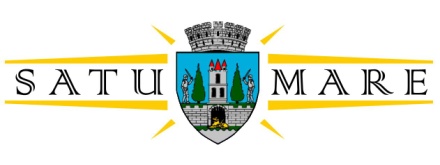 PRIMARUL MUNICIPIULUINr. 47.473/09.08.2023În temeiul prevederilor art. 136 alin. (1) din Ordonanța de Urgență a Guvernului nr. 57/2019 privind Codul administrativ, cu modificările și completările ulterioare, îmi exprim inițiativa în promovarea proiectului de hotărâre având ca obiect desemnarea persoanei care va conduce Registrul de evidență a datoriei publice locale și Registrul de evidență a garanțiilor locale a unității administrativ-teritoriale, în susținerea căruia formulez prezentulREFERAT DE APROBAREPotrivit Legii finanțelor publice locale, cu modificările și completările ulterioare, datoria publică locală reprezintă o obligaţie generală care trebuie rambursată, conform acordurilor încheiate, din veniturile proprii ale unităţii administrativ-teritoriale împrumutate, precum şi din veniturile beneficiarilor de împrumuturi garantate de autorităţile administraţiei publice locale, după caz. Valoarea totală a datoriei contractate/a garanţiilor emise de autoritatea locală se înscrie în registrul de evidență a datoriei publice/garanţiilor locale şi se raportează anual prin situaţiile financiare potrivit prevederilor art. 62 alin. (5) - (10) din Legea nr. 273/2006, cu modificările şi completările ulterioare şi ale Ordinului nr. 1.059/2008 privind aprobarea Normelor metodologice pentru înregistrarea şi raportarea datoriei publice, cu modificările și completările ulterioare.Potrivit aceluiași act normativ, persoana care  ține Registrul de evidență a datoriei publice locale a unității administrativ-teritoriale și Registrul de evidență a garanțiilor locale a unității administrativ-teritoriale se numește și se înlocuiește, după caz, prin hotărâre a consiliului local.Față de cele expuse mai sus, raportat și la prevederile din Codul administrativ, potrivit cărora consiliul local îndeplinește orice alte atribuții, în toate domeniile de interes local, cu excepția celor date în mod expres în competența altor autorități publice, precum și orice alte atribuții stabilite prin lege, supun spre analiză și aprobare Consiliului Local al Municipiului Satu Mare proiectul de hotărâre în forma prezentată de executiv. INIȚIATOR PROIECTP R I M A R,Kereskényi GáborRed. Ursu Lucica/2 ex. 